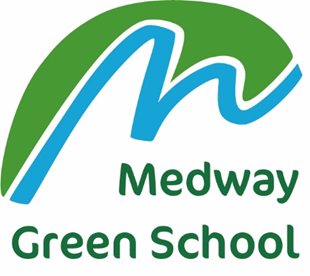 Job DescriptionAs a Youth Coach you will support with the education, attendance and emotional well-being of young people who are accessing a bespoke education plan which includes off site provision.  Lone working may be part of the role, as well as taking ownership and co-ordination of aspects of the young person’s timetable. You would be the key worker responsible for communicating information around the young person, liaising with other school colleagues, parents and carers and external providers. As part of the role, you will be expected to write risk assessments, conduct pre-visit risk assessments and ensure relevant policies and procedures are followed.This is initially for one specific young person who is on a bespoke timetable, with holistic and therapeutic input during part of the day. You do not necessarily need experience of working in schools to apply for this job. We welcome applications from those from a wide range of backgrounds, such as youth workers, coaches, ex-army, outdoor careers etc. It is about the right person with the right attitude, who can effectively build a relationship and trust with our young person. A down to earth approach with strong boundaries, and a sense of humour is a must! Main Responsibilities: To be actively involved in the support and engagement of students by:To support individual children with academic progress, under the guidance of teaching staffTo report to relevant parties on the progress of pupilsTo be the main point of communication with school, home and other professionals involved with the young personTo write pre visit risk assessments and risk assessmentsTo work with the SENCO and Assistant Headteacher to ensure that any young person’s timetable and activities planned are engaging and appropriate To undertake any relevant training To be flexible in terms of supporting elsewhere in school when neededTo transport the young person to activities To maintain good records academically and in accordance with safeguarding practicesTo coach students about how to manage their emotions and feelings leading to better self-regulation and self-managementICT responsibilities:To use IT and computers in day-to-day work in order to facilitate more effective communication and presentation of information.  This includes word processing, e-mail, electronic record keeping and information sharing, multi-media presentation and teaching.General:To contribute to the development and maintenance of the highest professional standards of practice, through active participation in internal and external CPD training and development programmes, in consultation with the post-holder’s manager.To maintain up to date knowledge of legislation, national and local policies and issues in relation to children’s mental health and education.To be noted:
This is not an exhaustive list of duties and responsibilities, and the post holder may be required to undertake other duties which fall within the grade of the job, in discussion with the manager.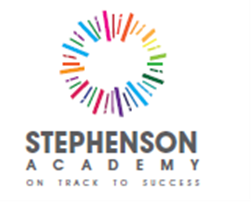 This job description will be reviewed regularly in the list of changing service requirements and any such changes will be discussed with the post holder.The post holder is expected to comply with all relevant OFG policies, procedures and guidelines, including those relating to Equal Opportunities, Health and Safety and Confidentiality of Information.Person SpecificationJob Title:Youth Coach Responsible to:Head teacher Responsible for:To be actively involved in engaging students in their learning, attendance and engagement with school, both on and offsite.  Hours:37.5 (Monday to Friday, 8.30 – 16.00, term time only)Salary:Job Type:Up to £21,000 plus company pension scheme PermanentMedway Green School is committed to the safeguarding of children and expects all staff and volunteers to share this commitment.  All appointments are subject to a satisfactory enhanced DBS clearance, safeguarding checks and references.ESSENTIALDESIRABLEHOW TESTEDTraining & QualificationsEducated to GCSE C/4 or above in English and Maths or equivalent.Further post 18 studyShow certificates of qualifications at interviewExperienceExperience of working in a career with acquired skills which can be transferred to this roleExperience or working with children and young people within education provision.Experience of working with young people with challenging behaviour. Application form.Assessed at interview and references.Knowledge & SkillsSkills using computer databases and common programmes.High standard of report writing. Experience working in a challenging environmentExcellent communication skillsAbility to plan, prioritise, delegate, organise self and others; manage, monitor, evaluate and review one’s own work and that of othersAbility to work on own initiative and in teamsWillingness to undertake and use where appropriate Physical Intervention trainingKnowledge of safeguarding and attendance legislation/good practice.An understanding of the needs and difficulties of young people with mental health problems or other areas of SEN.An ability to use data to understand target setting and track student progress/apply appropriate interventionKnowledge of SEN and impact on behaviourSuccessful experience of working with students with social, emotional and behavioural challengesApplication form.Interview and references.OtherAn ability to interact effectively with staff from all disciplines and work hard as part of a team. Desire to “go the extra mile” in the best interests of children.Good sense of humour and to be able to place events in perspective.Ability to work independently, reliably and consistently with work agreed and managed at regular intervals.Ability to accept and use supervision appropriately and effectively.Willingness, when absolutely necessary, to use restrictive physical interventions.Ability to drive and willingness to drive pupils to and from provision / home etc in school vehicles.  Own vehicle is essential due to the location of the school, no public transport is available. Good personal organisational skills.A down to earth approach with an empathy and understanding of challenging behaviours.Experience of working within an education system. Application form, interview and document check. 